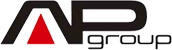 ОПРОСНЫЙ ЛИСТ ДЛЯ ПОДБОРА ОБОРУДОВАНИЯ ПО НАПРАВЛЕНИЮГИДРАВЛИЧЕСКИЕ ПРЕССЫЗаполнил  __________________	/___________________/		«___»________20___гДанные о получателе технико-коммерческого предложенияДанные о получателе технико-коммерческого предложенияНазвание организации:Ф.И.О.:Должность:E-mail:Телефон:Город: (для расчета доставки)Общая информацияОбщая информацияОбщая информацияОбщая информацияОбщая информацияРазмер плит прессования: [мм]Сила прессования: [kH]Сила прессования: [kH]Просвет между плитами [мм]:      (в раскрытом состоянии)Движущаясяплита:ВерхняяНижняяМакс. вес матрицы [кг]:(если известно)Макс. вес пуансона [кг]:(если известно)Макс. вес пуансона [кг]:(если известно)Сила открытия пресса [кН]:(если известно)Скорость прессования [мм/сек]:Скорость прессования [мм/сек]:Скорость открытия [мм/сек]:(холостой ход)Скорость смыкания [мм/сек]:(холостой ход)Скорость смыкания [мм/сек]:(холостой ход)Точность смыкания плит [мм]:Раздельное управление цилиндрами (опционально): ДаНетВыдвижной стол матрицы прессования (опционально): ДаНетСкорость движения стола [мм/сек]:Скорость движения стола [мм/сек]:Закрытый корпус пресса  и защитный экран зоны прессования (опционально): ДаНетСкорость опускания подъема экрана [мм/мин]:Скорость опускания подъема экрана [мм/мин]:Система нагреваСистема нагреваСистема нагреваСистема нагреваНагреваемые элементыПлиты прессованияТолько оснастка без нагрева плитРаздельный нагрев плит и оснасткиПлиты прессованияТолько оснастка без нагрева плитРаздельный нагрев плит и оснасткиПлиты прессованияТолько оснастка без нагрева плитРаздельный нагрев плит и оснасткиМетод нагрева:Электричество     ВодаМаслоБез системы нагреваЭлектричество     ВодаМаслоБез системы нагреваЭлектричество     ВодаМаслоБез системы нагреваМаксимальная температура нагрева плит прессования [°C]:Скорость нагрева плит прессования: [°C/мин]Максимальная температура нагрева оснастки [°C]:Скорость нагрева оснастки: [°C/мин]Точность нагрева плит [±°C]:±Подключение к внешней системе нагрева ДаНетОхлаждение плит: ДаНетСкорость охлаждения: [°C/мин]Прочая важная информация и чертежиСистема управления прессомСистема управления прессомСистема управления прессомСистема управления прессомСтандартная система управления (производитель B&R) ДаНетЗапись и экспорт технологических данных ДаНетПроизводитель системы управления (если нестандартная):Спец. интерфейсы к внешним устройствам ДаНет (если да, то к каким): ДаНет (если да, то к каким): ДаНет (если да, то к каким):